Туалетная кабина "Эконом EcoGR" модель 2014 года, изготовленная из высококачественного ударопрочного полиэтилена, плотностью 300 кг/см³, обладающего высокой стойкостью к УФ-излучению.Кабина комплектуется однослойной лицевой панелью (дверь + арка) с ребрами повышенной жесткости. Высокопрочные петли закреплены на стальных заклепках.Емкость накопительного бака 250 л.В комплектацию вошли: внутренняя задвижка, сиденье с крышкой, бумагодержатель, дужки для замка, крючок для одежды.Туалетная кабина "Эконом EcoGR" поставляется на условиях 2-х летней гарантии.Габаритные размеры:- в разобранном виде - 1,3 м. куб. - в собранном виде - 2,8 м. куб.ПРЕИМУЩЕСТВА И ОСОБЕННОСТИ МОДЕЛИ:Передняя панель усиленной конструкции изготовлена не из алюминиевого, а из стального каркаса.Повышенная прочность крепления двери кабины обеспечивается за счет увеличенного количества высокопрочных петель и стальных заклепок. Поддон для кабины обработан влагоотталкивающей пропиткой, что позволяет существенно продлить срок эксплуатации кабины.Приемный бак имеет цельнолитую конструкцию и обладает повышенной прочностью.Оригинальность дизайну кабины придают геометрически точные линии стенок с четким рисунком и треугольная прозрачная светлая крыша.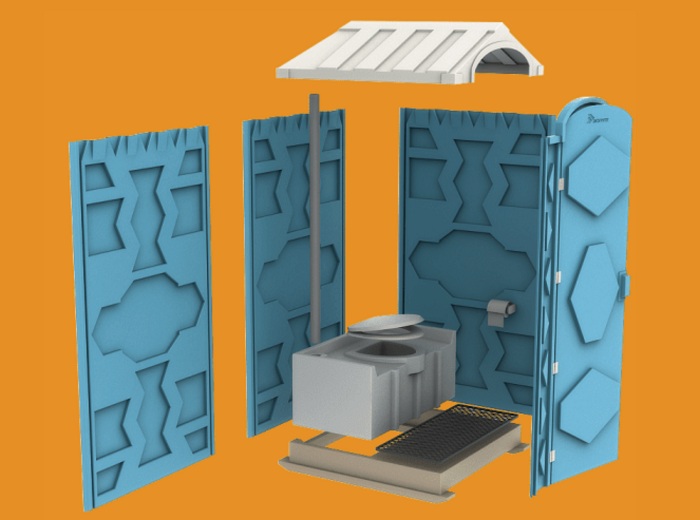 